PROGRAMMAZIONE ANNUALE DIDATTICABusto Arsizio,						Firma del Docente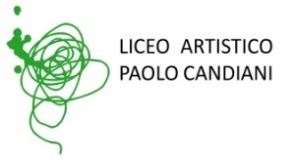 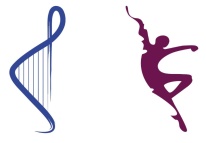 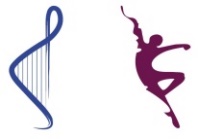 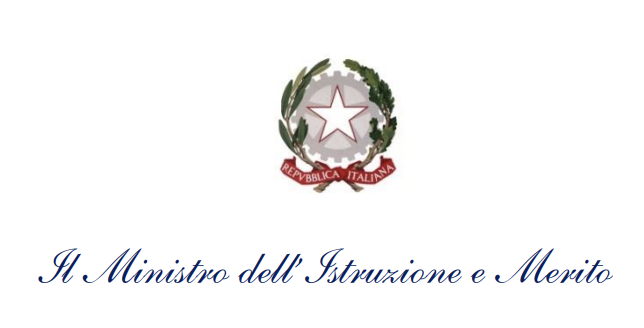 Liceo Artistico Statale Paolo CandianiLiceo Musicale e Coreutico Statale Pina BauschVia L. Manara, 10 – 21052 Busto Arsiziowww.artisticobusto.edu.itTel. 0331633154Email: vasl01000a@istruzione.itPec: vasl01000a@pec.istruzione.itCod. Mec. VASL01000A – C.F. 81009790122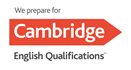 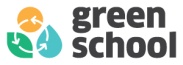 LICEOARTISTICOMUSICALECOREUTICOCANDIANI-BAUSCH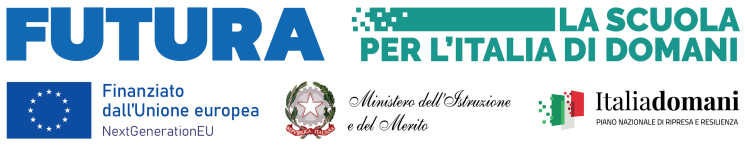 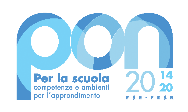 DOCENTEDISCIPLINACLASSEAnno scolastico2023-2024Monte oreTesti in uso: Obiettivi EducativiVedi PAM (indicare solo eventuali differenze specifiche per classi)Vedi PAM (indicare solo eventuali differenze specifiche per classi)Vedi PAM (indicare solo eventuali differenze specifiche per classi)Vedi PAM (indicare solo eventuali differenze specifiche per classi)Vedi PAM (indicare solo eventuali differenze specifiche per classi)Contenuti primo quadrimestreContenuti secondo quadrimestreCompetenze Vedi PAM (indicare solo eventuali differenze specifiche per classi)Vedi PAM (indicare solo eventuali differenze specifiche per classi)Vedi PAM (indicare solo eventuali differenze specifiche per classi)Vedi PAM (indicare solo eventuali differenze specifiche per classi)Vedi PAM (indicare solo eventuali differenze specifiche per classi)StrumentiVedi PAM (indicare solo eventuali differenze specifiche per classi)Vedi PAM (indicare solo eventuali differenze specifiche per classi)Vedi PAM (indicare solo eventuali differenze specifiche per classi)Vedi PAM (indicare solo eventuali differenze specifiche per classi)Vedi PAM (indicare solo eventuali differenze specifiche per classi)ObiettiviVedi PAM (indicare solo eventuali differenze specifiche per classi)Vedi PAM (indicare solo eventuali differenze specifiche per classi)Vedi PAM (indicare solo eventuali differenze specifiche per classi)Vedi PAM (indicare solo eventuali differenze specifiche per classi)Vedi PAM (indicare solo eventuali differenze specifiche per classi)MetodologiaVedi PAM (indicare solo eventuali differenze specifiche per classi)Vedi PAM (indicare solo eventuali differenze specifiche per classi)Vedi PAM (indicare solo eventuali differenze specifiche per classi)Vedi PAM (indicare solo eventuali differenze specifiche per classi)Vedi PAM (indicare solo eventuali differenze specifiche per classi)Verifiche(numero minimo e modalità)Vedi PAM (indicare solo eventuali differenze specifiche per classi)Vedi PAM (indicare solo eventuali differenze specifiche per classi)Vedi PAM (indicare solo eventuali differenze specifiche per classi)Vedi PAM (indicare solo eventuali differenze specifiche per classi)Vedi PAM (indicare solo eventuali differenze specifiche per classi)Criteri di valutazioneVedi PAM (indicare solo eventuali differenze specifiche per classi)Vedi PAM (indicare solo eventuali differenze specifiche per classi)Vedi PAM (indicare solo eventuali differenze specifiche per classi)Vedi PAM (indicare solo eventuali differenze specifiche per classi)Vedi PAM (indicare solo eventuali differenze specifiche per classi)Modalità di recuperoVedi PAM (indicare solo eventuali differenze specifiche per classi)Vedi PAM (indicare solo eventuali differenze specifiche per classi)Vedi PAM (indicare solo eventuali differenze specifiche per classi)Vedi PAM (indicare solo eventuali differenze specifiche per classi)Vedi PAM (indicare solo eventuali differenze specifiche per classi)Progetti